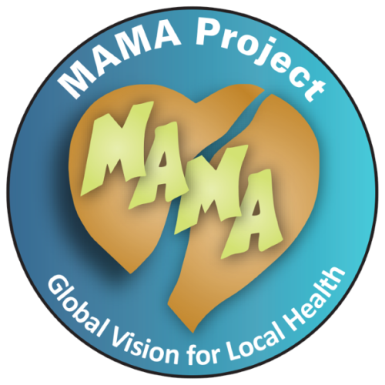 GiftsZawadi